.RIGHT STEP LOCKS FORWARD, LEFT STEP LOCKS FORWARD, ROCK FORWARD RIGHT, RECOVER LEFT, ½ TURN RIGHT, ½ TURN RIGHT, STEP RIGHT BACKBACK LEFT COASTER STEP, STEP RIGHT FORWARD, ¼ TURN LEFT, CROSS RIGHT OVER LEFT; TRAVEL TO LEFT SIDE STEPPING LEFT SIDE, RIGHT BEHIND (3X), STEP LEFT TO LEFT SIDE, BRUSH RIGHTSYNCOPATED VINE RIGHT, RIGHT TOE POINTS OUT-IN-OUT, BEHIND, SIDE, CROSSLEFT TOE POINTS OUT-IN-OUT, ½ LEFT TRIPLE STEP IN PLACE; ¼ TURN RIGHT JAZZ BOXREPEATTAGTo fit the phrasing of the music you will dance the following steps each time you are facing the front wall (3 times)SYNCOPATED PADDLE TURNS LEFT, SYNCOPATED PADDLE TURNS RIGHTNo Matter To Me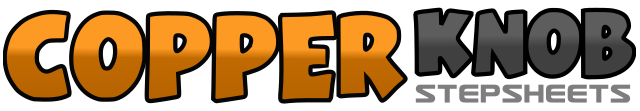 .......Count:32Wall:2Level:Intermediate.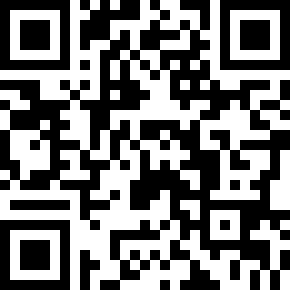 Choreographer:Jackie Miranda (USA)Jackie Miranda (USA)Jackie Miranda (USA)Jackie Miranda (USA)Jackie Miranda (USA).Music:Here Comes My Baby - The MavericksHere Comes My Baby - The MavericksHere Comes My Baby - The MavericksHere Comes My Baby - The MavericksHere Comes My Baby - The Mavericks........1&2Step right forward at an angle, lock left behind right, step right forward at an angle3&4Step left forward at an angle, lock right behind left, step left forward at an angle5&6Rock right forward, recover weight back on left, turn ½ turn right stepping forward on right&7&8Hitch left knee as you turn ½ turn right (optional: clap hands or snap fingers), step back on left, hitch right knee (optional: clap hands or snap fingers), step back on right (weight ends on right)1&2Step back on left, step right next to left, step forward on left (back coaster step)3&4Step right forward, turn ¼ turn left bringing weight to left, cross right over left5&Step left to left side, cross right behind left6&Step left to left side, cross right behind left7&Step left to left side, cross right behind left8&Step left to left side, brush right foot (for counts 5-8 you will be traveling to your left side)1&2Step right to right side, step left behind right, step right to right side&3&4&Cross left over right, step right to right side, step left behind right, step right to right side, cross left over right5&6Point right toe to right side, touch right next to left, point right toe to right side7&8Cross right behind left, step left to left side, cross right over left1&2Point left toe to left side, touch left next to right, point left toe to left side3&4Make a ½ turn left by stepping ¼ turn left as you step left to left side, make ¼ turn left as you step right to right side, step left to left side5-8Cross right over left, turn ¼ right as you step back on left, step right to right side, step left next to right (weight is on left)1&2&3&4Step forward on right, turn ¼ left, (repeat 3 times), on count 4 turn ¼ left on ball of left as you step down o right foot5&6&7&8Step forward on left, turn ¼ right, (repeat 3 times), on count 8 turn ¼ right on ball of right as you step down on left foot